ЗАЯВКА НА ФИНАНСИРОВАНИЕ ГУМАНИТАРНОГО ПРОЕКТАAPPLICATION FOR FINANCING OF THE HUMANITARIAN PROJECT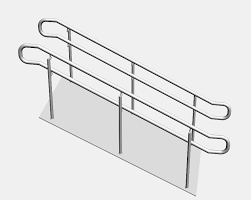 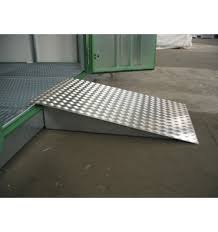 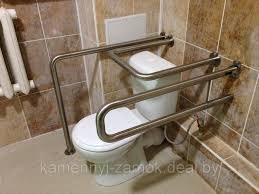 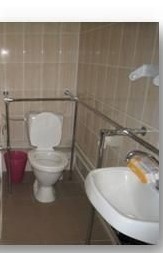 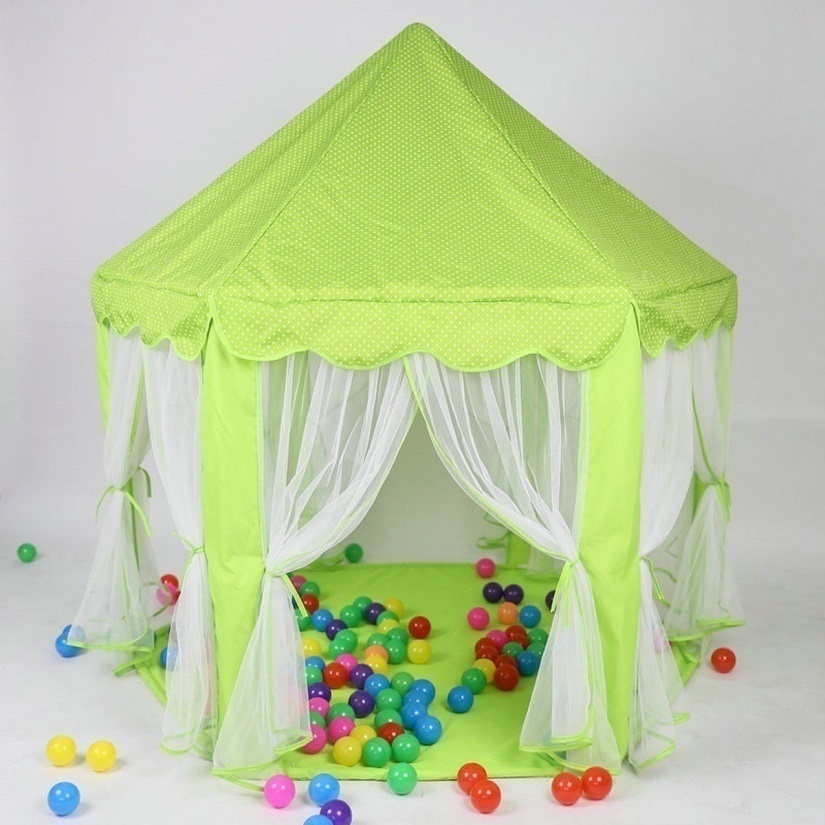 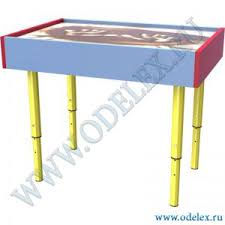 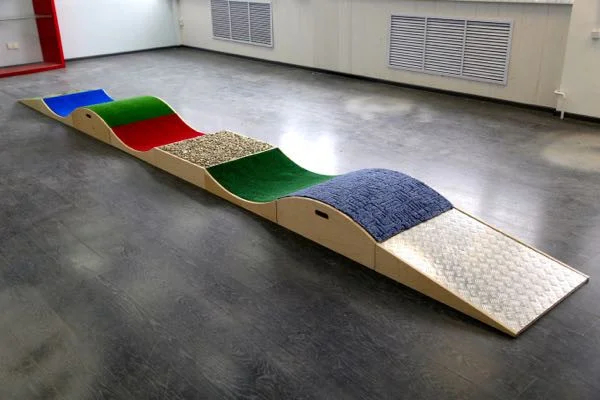 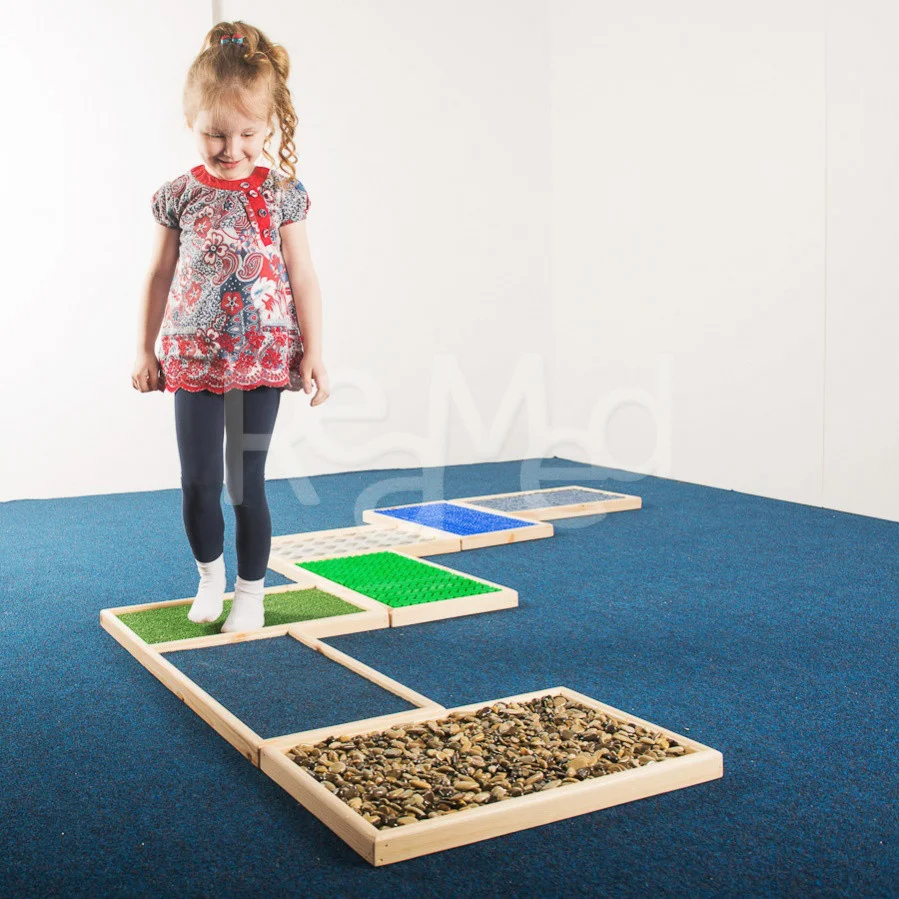 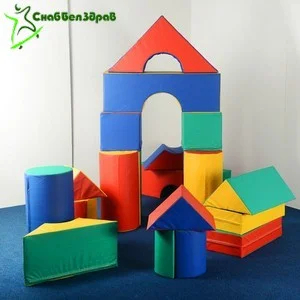 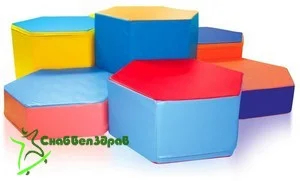 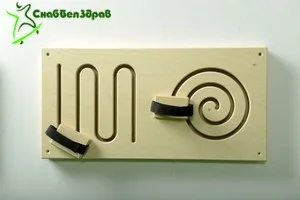 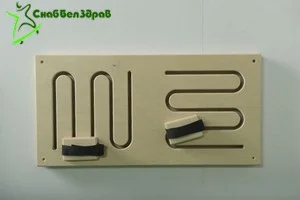 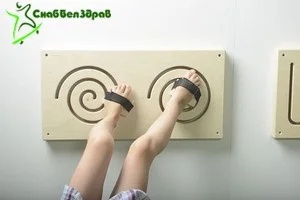 1.Наименование проекта «Школа для всех – школа для каждого»2.Наименование организацииГосударственное учреждение образования «Средняя школа №1 г.Новолукомля имени Ф.Ф.Дубровского»3.Физический и юридический адрес организации, телефон, факс-еmailул. Энергетиков, 2, 211162, г. Новолукомль, Витебская обл.тел/факс 80213367699e-mail: novolukoml_1@mail.ru4.Информация об организацииРабота педагогического коллектива Государственного        учреждения         образования    «Средняя       школа № 1 г. Новолукомля имени Ф.Ф.Дубровского» направлена на создание образовательного пространства, которое обеспечивает реализацию права каждого учащегося на получение образования в соответствии с его запросами и способностями.Целью деятельности является повышение качества образования через совершенствование педагогического мастерства учителей, активизацию деятельности всех участников образовательного процесса, направленного на формирование творческой, интеллектуально и физически развитой личности.Сегодня в школе организованы классы интегрированного обучения и воспитания. Учащиеся занимаются в пункте коррекционной педагогической помощи. В школе работают высококвалифицированные учителя. Три педагога имеют образование по специальности олигофренопедагог. Организована работа групп продленного дня для учащихся 1-4 классов. У детей есть возможность посещать факультативные занятия по учебным предметам, заниматься в различных объединениях по интересам и спортивных секциях. Учреждение образования оказывает платные образовательные услуги.Создан экологический уголок, на базе которого проводятся занятия объединения по интересам, внеклассные мероприятия.5.Руководитель организацииВишневская Фаина Авсеевна, директортел.802133676996.Менеджер проектаШаллиева Татьяна Евгеньевна, заместитель директора по учебной работе, тел: (8 029) 29851037.Прежняя помощь, полученная от других иностранных источниковНе оказывалась8.Требуемая сумма9500$9.Софинансирование950$10.Срок проекта4 месяца11.Цель проектаСоздание адаптивной безбарьерной образовательной среды для детей с особенностями психофизического развития, в том числе с инвалидностью, в условиях массовой школы для получения доступного качественного образования.12.Задачи проекта1. Создать специальные условия для организации инклюзивного образования в школе2. Интегрировать детей и подростков с особенностями развития в общество3. Формировать толерантное отношение школьного сообщества к детям с особенностями психофизического развития4. Создать благоприятный эмоциональный климат посредством психологической поддержки учащихся с особенностями психофизического развития13.Детальное описание деятельности в рамках проекта в соответствии с поставленными задачамиКраткое описание мероприятий в рамках проекта:  Оборудование крыльца пандусомПриобретение перекатных пандусов для беспрепятственного преодоления пороговПереоборудование санитарных узловОборудование лестничных пролетов, ведущих к столовой, дополнительными поручнямиОборудование рекреации сенсорным уголком для организации деятельности, направленной на профилактику психоэмоциональных расстройств5.1. Приобретение «Уголка уюта» 5.2. Приобретение мягких модулей («Камушки», «Городок»)5.3. Приобретение светового стола для рисования песком5.4. Приобретение тактильной дорожки     6. Оборудование классной комнаты телевизором, ноутбуком 14.Целевая группа: - дети и подростки с особенностями психофизического развития;- здоровые сверстники15.Ожидаемые результаты:1.Создана адаптивная образовательная среда для детей с особенностями психофизического развития, в том числе с инвалидностью, в условиях массовой школы для получения доступного качественного образования2. Укрепление психоэмоционального здоровья учащихся с особенностями развития3. Для детей и подростков с особенностями развития предоставлена возможность чувствовать себя равноценными членами общества16.Обоснование проектаВ Республике Беларусь в 2015 была утверждена Концепция развития инклюзивного образования лиц с особенностями психофизического развития.Концепция исходит из признания исключительной роли образования как социального института в становлении личности, ее социализации, важности инклюзивного образования для формирования инклюзивного общества, в котором особенности каждого его члена рассматриваются как потенциал для развития.С каждым годом количество учащихся с особенностями психофизического развития и детей-инвалидов не уменьшается. Родители хотят воспитывать детей с особенностями  в семье, устраивая их в общеобразовательные школы и детские сады. Это желание родителей закреплено законодательно. Возрос заказ общества на инклюзивное образование. Обеспечение реализации права детей с ограниченными возможностями здоровья на образование является одной из важнейших задач государственной политики. И в 1999 году в нашем учреждении образования были организованы первые классы интегрированного обучения и воспитания. За эти годы были успешно опробованы полная  и частичная интеграции. Выпускники  с особенностями психофизического развития были успешно социализированы и стали полноценными членами общества. Школа является опорной в районе по интегрированному образованию. Педагогический коллектив принимает политику руководства учреждения образования по интегрированному обучению, имеет определенный опыт работы с особенными детьми, эффективно взаимодействует с родителями, специалистами психолого-педагогического сопровождения, имеет положительную мотивацию в осуществлении своей деятельности.По мере развития и расширения интегрированных классов,  стало очевидно: недостаточно просто открыть двери обычной школы для ребенка с особыми потребностями и поместить его в обычном классе со сверстниками. Архитектурная и материально–техническая среда учреждения образования не адаптирована к организации пребывания и обучения учащихся с особенностями психофизического развития и детей-инвалидов на современном уровне, не отвечает их потребностям в психологически более комфортных условиях, способствующих гармоничному личностному развитию.Возникла потребность в создании адаптивной среды, позволяющей полноценное включение и личностную самореализацию учащихся с особенностями в развитии в общеобразовательном учреждении, надлежащих  материально–технических условий. Коллектив нашего учреждения готов двигаться от интегрированного образования к инклюзивному, принять детей с особенностями психофизического развития, организовать индивидуальный подход в образовательном процессе,  учитывая индивидуальные потребности и возможности каждого ребенка. 17.Деятельность после окончания проектаОбеспечение реализации права детей с ограниченными возможностями здоровья на образование. Привлечение учащихся, посещающих факультативы и объединения по интересам прикладной направленности, к созданию собственными руками различных игр и тренажеров для детей с ОПФР. Поддержка психологического и социального благополучия учащихся с ОПФР, их оптимистического настроения, ощущения востребованности и нужности.18.Бюджет проекта1.МЕРОПРИЯТИЕ: Оборудование крыльца пандусомСобственные ресурсы: Людские ресурсыЗапрашиваемые ресурсы: 3800$Итого: 3800$Приобретение перекатных пандусов для беспрепятственного преодоления пороговСобственные ресурсы: Людские ресурсыЗапрашиваемые ресурсы: 6х170$=1020$Итого: 1020$2.МЕРОПРИЯТИЕ: Переоборудование санитарных узлов и лестничных маршей дополнительными поручнямиСобственные ресурсы: Людские ресурсыЗапрашиваемые ресурсы: 10х30$=300$Итого: 300$3.МЕРОПРИЯТИЕ: Оборудование рекреации сенсорным уголком для организации деятельности, направленной на профилактику психоэмоциональных расстройствСобственные ресурсы: Людские ресурсыЗапрашиваемые ресурсы:«Уголок уюта» 1шт. х 400$=400$Мягкий модуль «Камушки» 1шт. х 800$=800$Мягкий модуль 1шт. х «Городок» 1100$=1100$Световой стол для рисования песком1шт.х480$ =480$Тактильная дорожка1шт. х 400$= 400$Итого: 3180$4.МЕРОПРИЯТИЕ:Оборудование классной комнаты телевизором и ноутбукомСобственные ресурсы: Людские ресурсыЗапрашиваемые ресурсы:Телевизор 1 шт. х 500$= 500$Ноутбук 1 шт. х 700$= 700$Итого: 1200$1Project name“School for everyone – school for each pupil”2Name of the organization-applicantState Educational Institution “Secondary School № 1 of Novolukoml”3Physical and legal address, phone number/fax and email of the organization-applicant2 Energetikov Street, Novolukoml,211162,  Chashniki District, Vitebsk RegionPhone number/fax: +375213367699Email: novolukoml_1@mail.ru4Information about the organization-applicantThe work of the teaching staff of the State Educational Institution “Secondary School№1 of Novolukoml” is aimed at creating educational space which provides implementation of the rights of each student to receive education in accordance with his requests and abilities.                 The purpose of the activity is to improve the quality of education through improving the pedagogical skills of teachers, enhancing the activities of all participants in the educational processto form creative, intellectually and physically developed personality.Integrated classes function at our school nowadays. Pupils study at the centre of correctional pedagogical assistance. There are three teachers of mentally handicapped children in our teaching staff. The work of after-school childcare groups for pupils of the 1st – 4th forms has been organized. Children have an opportunity to attend electives, hobby and sports clubs. The educational institutionprovides fee-paying educational services. An Ecological Corner has been created where activities of the hobby clubs take place and extra-curricular events are held.5Head of the organization-applicantFaina Vishneuskaya, HeadmistressPhone number: +3752133676996Manager of the projectTatsiana Shaliyeva, Director of  StudiesPhone number: +3752929851037Previous financingreceived from other foreign sourcesNo financing was provided8Financing required9,500 USD9Co-financing950 USD10Project term4 months11Aim of the projectTo create adaptive inclusive educational surroundings for children with special needs including those with disabilities under the conditions of the mass school for providing such children with available high-quality education.12Tasks of the projectTo create special conditions for organization of an inclusive education at school;to integrate children and teenagers with special needs into the society;to form tolerance of the school community towards children with special needs;to create a favourable emotional climate by means of a psychological assistance of pupils with special needs. 13Detailed description of the activities within the project in accordance with the assigned tasksTo equip the porch with an entrance ramp;to obtain erratic ramps for free getting over the thresholds;to re-equip the water closets;to equip the flights of stairs leading to the canteen with extra handrails;to equip the recreation with a sensor corner for the organization of activities aimed at prevention of psycho-emotional disorders:to obtain “A Cosy Corner”;to obtain soft modules (“Small Stones”, “A Small Town”);to obtain a light table for drawing with sand;to obtain a tactile track.To equip a classroom with a TV-set and a laptop.14Target groupChildren and teenagers with special needs and their healthy peers. 15Expected resultsCreation of an adaptive inclusive educational environment for children with special needs including those with disabilities under the conditions of the mass school for providing such children with available high-quality education;promotion of psycho-emotional health of pupils with special needs;children and teenagers with special needs are provided with the opportunity to feel that they enjoy equal rights with other people.16Project basisIn 2015 the Conception of development of inclusive education of people with special needs was approved. The Conception proceeds from the admission of a very special role of education as a social institution in personality becoming, socialization and importance of inclusive education in inclusive society formation where each person’s peculiarities are seen as potential for development.Every year the number of pupils with special needs and disabled children doesn’t decrease. Parents want to bring up their children in the household and fix them up with comprehensive schools and kindergartens. The parents’ wish is enshrined in law. The demand for inclusive education has increased in our society. Providing children with special needs and disabilities with the realization of the right to get education is one of the main tasks of the state policy. In 1999 first integratedclasses were organizes in our educational institution. Since then both partial and full integration have been successfully tested. School leavers with special needs were successfully socialized and became proper members of the society. Our educational institution is a supporting school in integration in Chashniki District. The teaching staff accepts the policy of the administration of our educational institution in integration, has certain experience in working with children with special needs, effectively interacts with parents, specialists of psychological and pedagogical assistance and has a positive motivation for carrying out its activities. And as far as the integratedclasses were being organizedandbroadening it became clear that it’s not enough just to let a child with special needs go to school to an ordinary class with his peers. Architectural and material and technical surroundings aren’t adapted for organization of staying and education of children with special needs and disabilities up to the world standards, doesn’t meet their needs in more comfortable psychological conditions that contribute to harmonious personality development of such children. The need for creating an adaptive surroundings providing proper inclusion and personal self-realization of pupils with special needs in comprehensive educational institution and necessary material and technical surroundings has arisen. The teaching staff is ready to move from integrated to inclusive education, accept children with special needsand provide personal approach within the educational process taking into account personal needs and abilities of each child.17Activities after the project finishTo provide realization of the rights of children with special needs for education. To involve pupils who attend electives and hobby clubs of applied orientation in making different games and exercise equipment for children with special needs. Supporting of psychological and social well-being, optimistic mood, feeling of being needed of pupils with special needs.18Project budgetEquipment of the porch with an entrance rampOwn resources: manpower resourcesFinancing required: 3,800 USDObtaining of erratic ramps for free getting over the thresholdsOwn resources: manpower resourcesFinancing required: 6x170 USD=1,020 USDRe-equipment of the water closets and equipment of the flights of stairs with     extra handrailsOwn resources: manpower resourcesFinancing required: 10x30 USD=300 USDEquipment of the recreation with a sensor corner for the organization of activities aimed at prevention of psycho-emotional disordersOwn resources: manpower resourcesFinancing required:“A Cosy Corner” 1x400 USD=400 USDSoft module “Small Stones” 1x800 USD=800 USDSoft module “A Small Town” 1x1,100 USD=1,100 USDA light table for drawing with sand 1x480 USD=480 USDA tactile track 1x400 USD=400 USDTotal: 3,180 USDEquipment of a classroomOwn resources: manpower resourcesFinancing required:TV-set 1x500 USD=500 USDLaptop 1x700 USD=700 USDTotal: 1,200 USD